 	 	 	 	 	Name ___________________________ 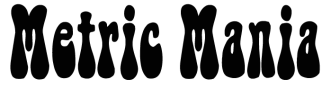 Metric Conversions Fill in the boxes in the stair step diagram. 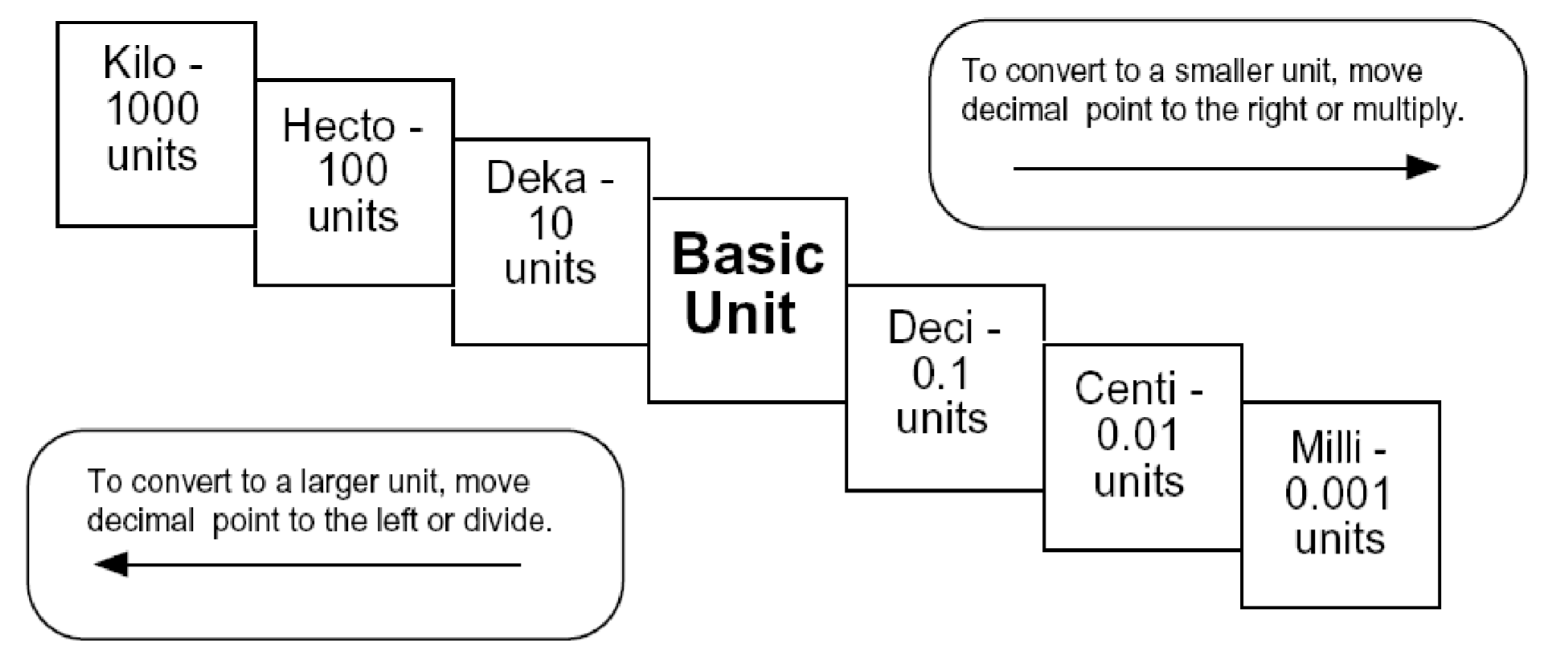 Try these conversions using the ladder method. 1000 mg = _______ g  	1 L = _______ mL  	160 cm = _______ mm  14 km = _______ m 	109 g = _______ kg  	250 m = _______ km Compare using <, >, or =.   	56 cm         6 m  	 	 	7 g          698 mg T. Trimpe 2008   http://sciencespot.net/  	 	 	 	 	Name ___________________________ Metric Conversion Practice Write the correct abbreviation for each metric unit. 63 cm         6 m  	 	27) 5 g         508 mg  	29) 1,500 mL         1.5 L 536 cm          53.6 dm  	28) 43 mg         5 g  	30) 3.6 m         36 cm Challenge:  Create three conversion problems for your classmates along with the correct answers.  T. Trimpe 2008   http://sciencespot.net/ 1) Kilogram _____  	 	4) Milliliter _____  	 7) Kilometer _____ 2) Meter _____  	 	 	5) Millimeter _____  	 8) Centimeter _____ 3) Gram _____  	 	 	6) Liter _____  	 	 Try these conversions, using the ladder method. 9) Milligram _____ 10) 2000 mg = _______ g  	15) 5 L = _______ mL   20) 16 cm = ______ mm 11) 104 km = _______ m  	16) 198 g = _______ kg   21) 2500 m = ______ km 12) 480 cm = _____ m   	17) 75 mL = _____ L  	 22) 65 g = _____ mg 13) 5.6 kg = _____ g  	 	18) 50 cm = _____ m  	 23) 6.3 cm = _____ mm 14) 8 mm = _____ cm  	 	19) 5.6 m = _____ cm  	 Compare using <, >, or =. 24) 120 mg = _____ g  